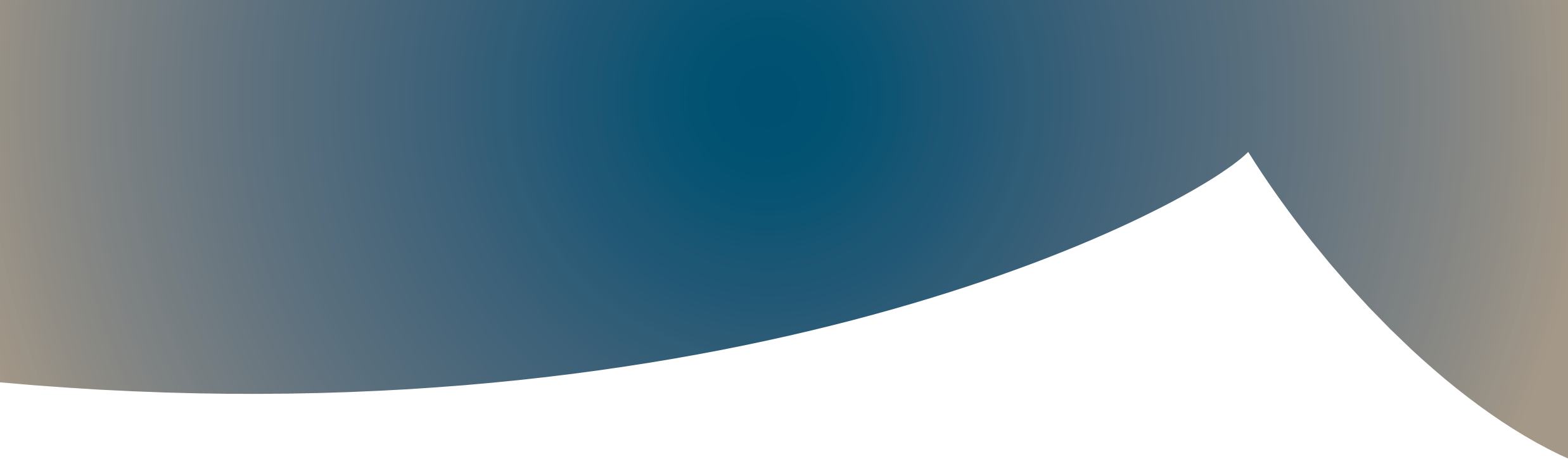 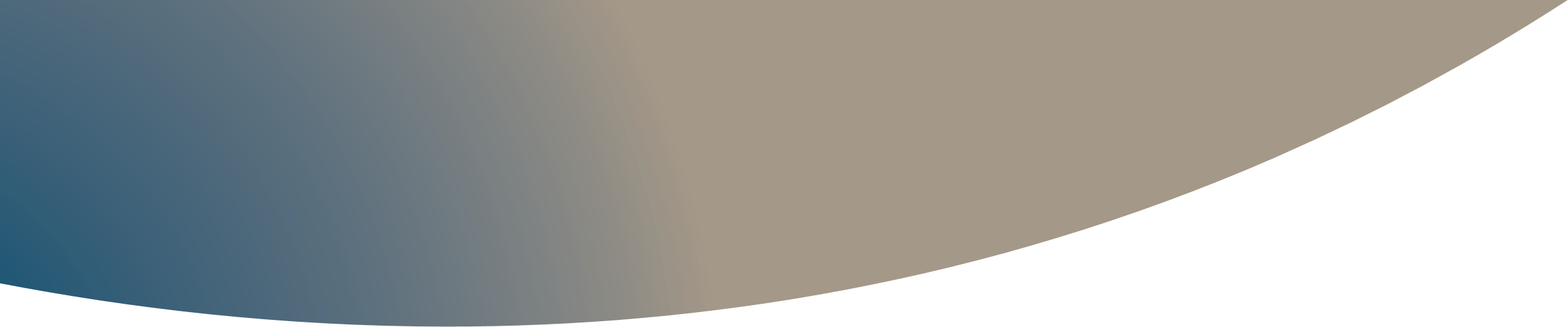 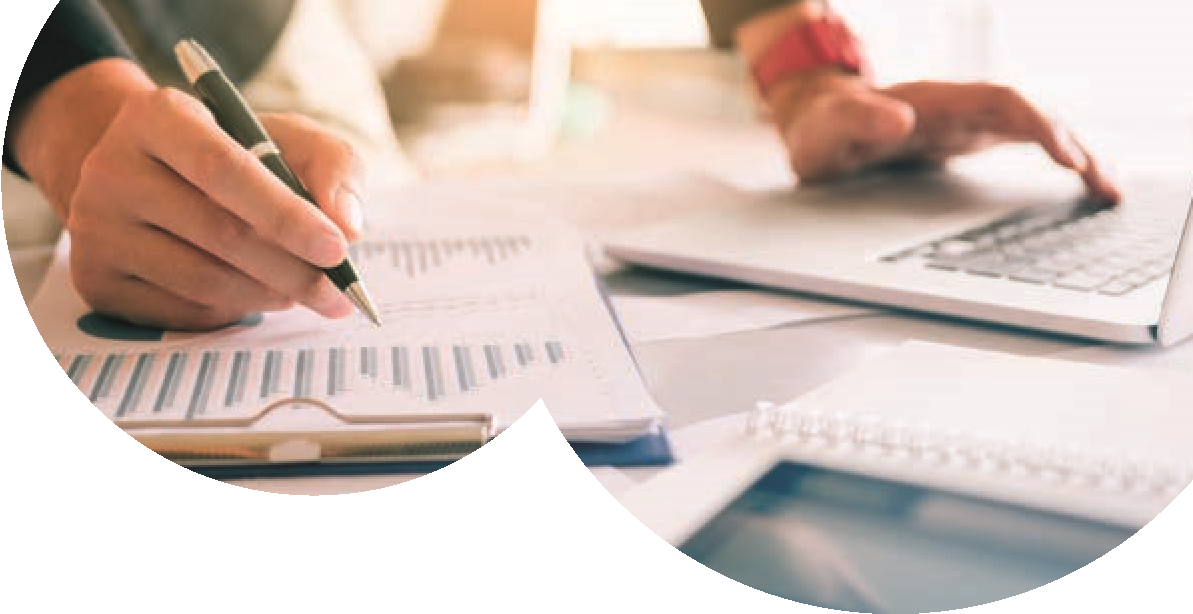 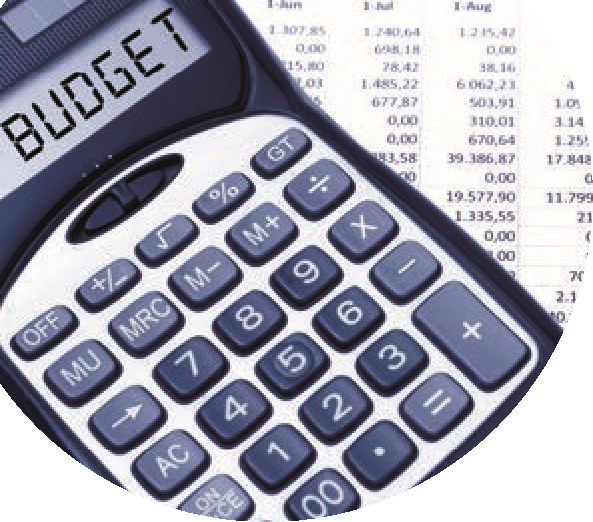 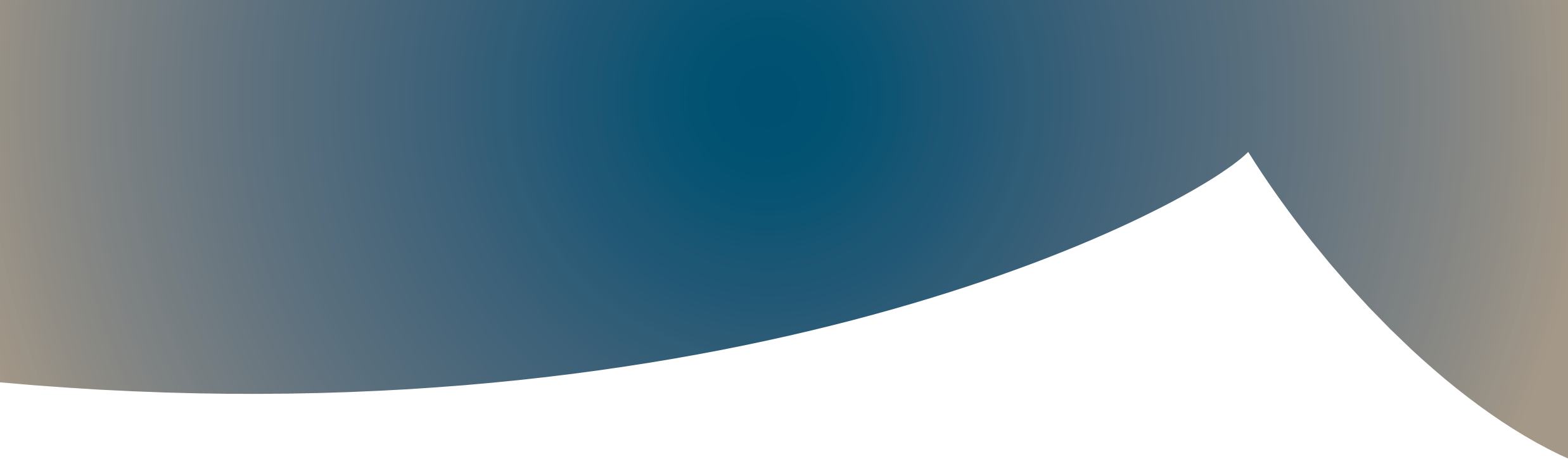 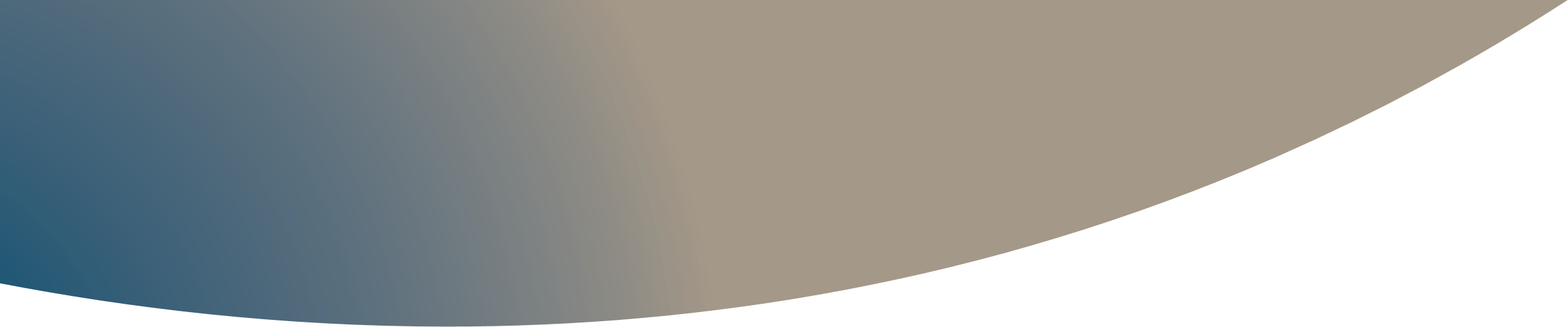 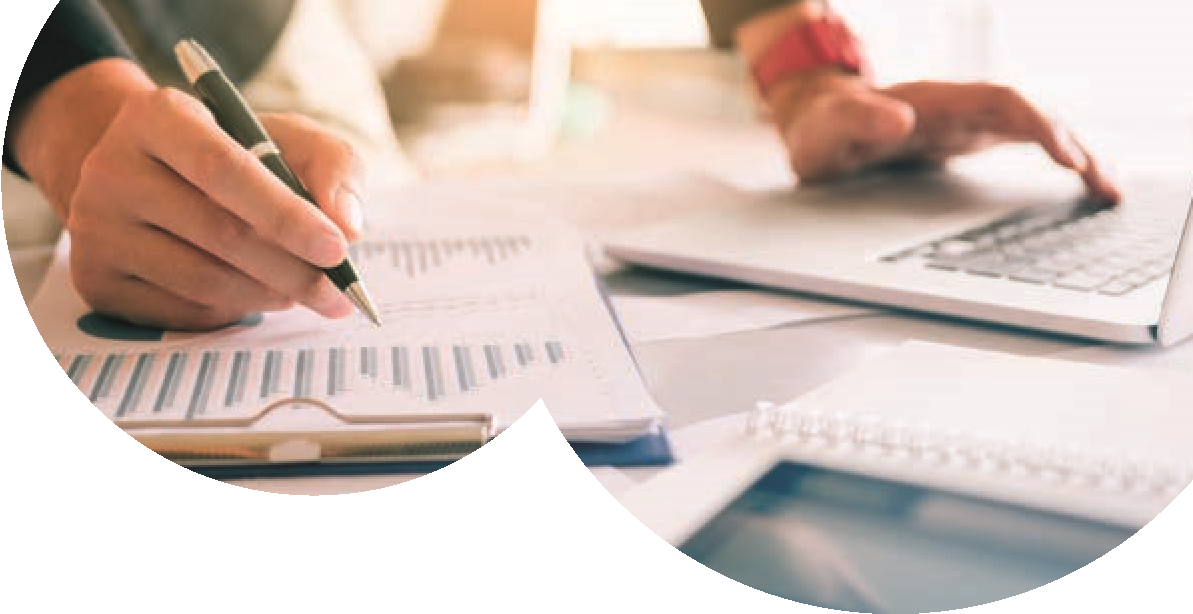 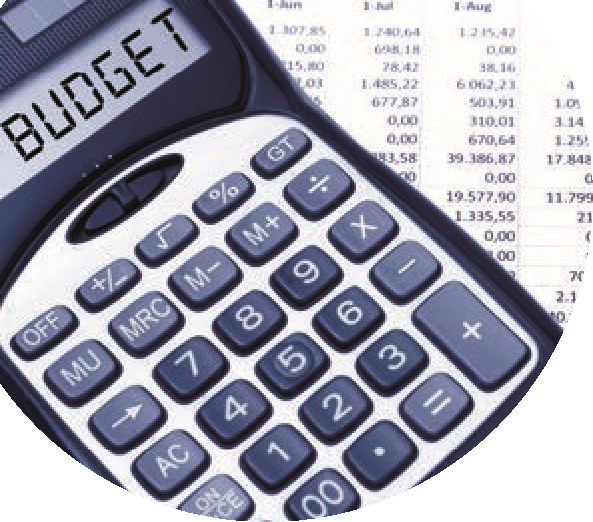 Monthly Accounts preparation 2022/2023 Sage 50 ChecklistFollow upDetail1Check Financial Year in Sage 50Settings / Financial YearIt should be starting September 2022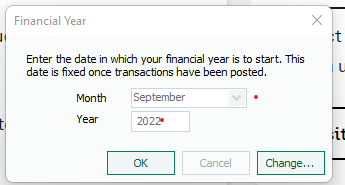 2Are the Y/E adjustments recorded in Sage 50 at 31.8.2022Journal entries to ensure TB in Sage 50 agrees to the Accountants TB3Is the Trial Balance brought forward agreeing to the annual accounts?Fixed Assets, Current Assets, Current Liabilities,Reserves4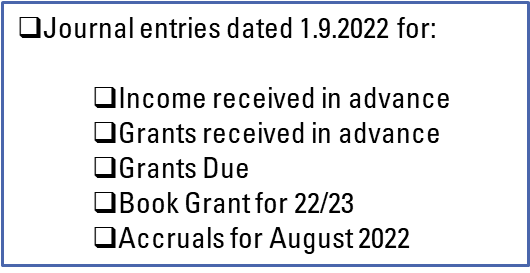 Review Balance sheet at 28.2.2023 5How much of the digital divide grant was unspent at 1.9.2022Is there a balance in code 2179?6Assign a department reference to the balance for the DDG and remember to use it for any related costs this year7Run a nominal activity report for the balances under the accruals section in the balance sheet to cover period 01.9.2022 – 28.02.2023Look at the movements and verify to the Balance sheet at 28.2.20238Check the balances on nominal codes 2182 – 2184 Is the DE payment reflected in here ?Are the balances nil @ 28.2.20239Verify balance in code 2105 at 28.2.2023 – is the balance nil?10Check the school chart of accounts to ensure that it is in agreement with the latest FSSU coa.Ensure that the new fixed asset addition codes are created and are being used for capital additionsIn preparation for next month’s webinar covering Capital expenditure